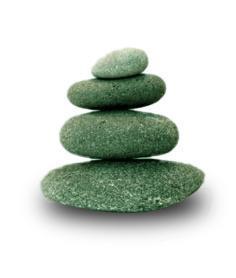 Supplemental Guide:Pediatric Surgery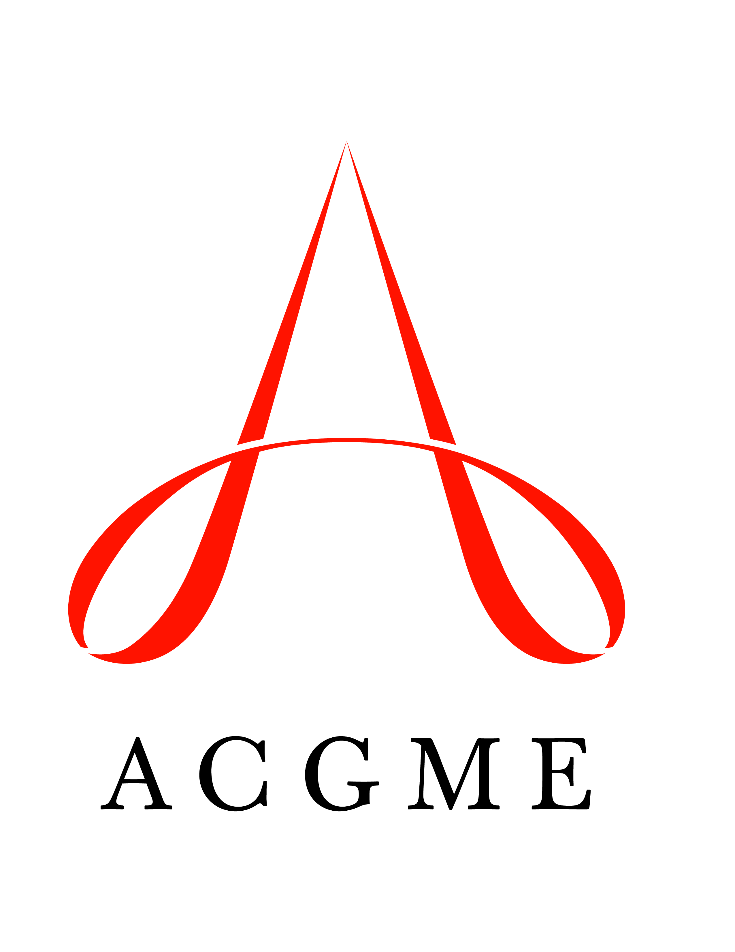 February 2022TABLE OF CONTENTSintroduction	4Patient care	5Patient Evaluation and Clinical Decision Making	5Intra-Operative Patient Care – Endoscopy Procedural Skills	7Intra-Operative Patient Care – Minimally Invasive Surgical (MIS) Procedural Skills	10Intra-Operative Patient Care – Procedural Skills for Thoracic Cases	12Intra-Operative Patient Care – Procedural Skills for Abdominal Procedures	14Intra-Operative Patient Care – Procedural Skills for Oncology Cases	16Intra-Operative Patient Care – Procedural Skills for Other Operations	19Tissue Handling of Delicate and Neonatal Tissue	21Post-Operative Care (Short and Long Term)	23Critical Care	25Trauma Management	27Medical Knowledge	30Anatomy	30Developmental Biology and Neonatal Physiology	32Pediatrics and Pediatric Surgery	33Systems-based practice	35Patient Safety and Quality Improvement	35System Navigation for Patient-Centered Care	37Physician Role in Health Care Systems	39practice-based learning and improvement	41Evidence-Based and Informed Practice	41Reflective Practice and Commitment to Personal Growth	42professionalism	44Professional Behavior and Ethical Principles	44Accountability/Conscientiousness	46Well-Being	48interpersonal and communication skills	50Patient- and Family-Centered Communication	50Interprofessional and Team Communication	52Communication within Health Care Systems	54Mapping of 1.0 to 2.0	56Resources	58Milestones Supplemental GuideThis document provides additional guidance and examples for the Pediatric Surgery Milestones. This is not designed to indicate any specific requirements for each level, but to provide insight into the thinking of the Milestone Work Group.Included in this document is the intent of each Milestone and examples of what a Clinical Competency Committee (CCC) might expect to be observed/assessed at each level. Also included are suggested assessment models and tools for each subcompetency, references, and other useful information.Review this guide with the CCC and faculty members. As the program develops a shared mental model of the Milestones, consider creating an individualized guide (Supplemental Guide Template available) with institution/program-specific examples, assessment tools used by the program, and curricular components.Additional tools and references, including the Milestones Guidebook, Clinical Competency Committee Guidebook, and Milestones Guidebook for Residents and Fellows, are available on the Resources page of the Milestones section of the ACGME website.To help programs transition to the new version of the Milestones, the ACGME has mapped the original Milestones 1.0 to the new Milestones 2.0. Indicated below are where the subcompetencies are similar between versions. These are not exact matches but are areas that include similar elements. Not all subcompetencies map between versions. Inclusion or exclusion of any subcompetency does not change the educational value or impact on curriculum or assessment.Available Milestones Resources Milestones 2.0: Assessment, Implementation, and Clinical Competency Committees Supplement, new 2021 - https://meridian.allenpress.com/jgme/issue/13/2sClinical Competency Committee Guidebook, updated 2020 - https://www.acgme.org/Portals/0/ACGMEClinicalCompetencyCommitteeGuidebook.pdf?ver=2020-04-16-121941-380 Clinical Competency Committee Guidebook Executive Summaries, new 2020 - https://www.acgme.org/What-We-Do/Accreditation/Milestones/Resources - Guidebooks - Clinical Competency Committee Guidebook Executive Summaries Milestones Guidebook, updated 2020 - https://www.acgme.org/Portals/0/MilestonesGuidebook.pdf?ver=2020-06-11-100958-330 Milestones Guidebook for Residents and Fellows, updated 2020 - https://www.acgme.org/Portals/0/PDFs/Milestones/MilestonesGuidebookforResidentsFellows.pdf?ver=2020-05-08-150234-750 Milestones for Residents and Fellows PowerPoint, new 2020 -https://www.acgme.org/Residents-and-Fellows/The-ACGME-for-Residents-and-Fellows Milestones for Residents and Fellows Flyer, new 2020 https://www.acgme.org/Portals/0/PDFs/Milestones/ResidentFlyer.pdf Implementation Guidebook, new 2020 - https://www.acgme.org/Portals/0/Milestones%20Implementation%202020.pdf?ver=2020-05-20-152402-013 Assessment Guidebook, new 2020 - https://www.acgme.org/Portals/0/PDFs/Milestones/Guidebooks/AssessmentGuidebook.pdf?ver=2020-11-18-155141-527 Milestones National Report, updated each Fall - https://www.acgme.org/Portals/0/PDFs/Milestones/2019MilestonesNationalReportFinal.pdf?ver=2019-09-30-110837-587 (2019)Milestones Bibliography, updated twice each year - https://www.acgme.org/Portals/0/PDFs/Milestones/MilestonesBibliography.pdf?ver=2020-08-19-153536-447 Developing Faculty Competencies in Assessment courses - https://www.acgme.org/Meetings-and-Educational-Activities/Other-Educational-Activities/Courses-and-Workshops/Developing-Faculty-Competencies-in-Assessment Assessment Tool: Direct Observation of Clinical Care (DOCC) - https://dl.acgme.org/pages/assessmentAssessment Tool: Teamwork Effectiveness Assessment Module (TEAM) - https://dl.acgme.org/pages/assessment Learn at ACGME has several courses on Assessment and Milestones - https://dl.acgme.org/Patient Care 1: Patient Evaluation and Clinical Decision MakingOverall Intent: To progressively demonstrate skill acquisition in clinical assessment and develop multidisciplinary treatment plan for pediatric surgery patientsPatient Care 1: Patient Evaluation and Clinical Decision MakingOverall Intent: To progressively demonstrate skill acquisition in clinical assessment and develop multidisciplinary treatment plan for pediatric surgery patientsMilestonesExamplesLevel 1 With assistance, integrates information with patient-specific factors to design a succinct diagnostic, work-up, and management plan of a medically uncomplicated neonatal or pediatric surgical patientWhen a patient presents with abdominal pain, elicits a focused history, performs a physical exam, reviews diagnostic reports, and comes up with a differential diagnosis that includes both medical and surgical problems, with assistanceCreates a diagnostic and treatment plan for an otherwise healthy patient with abdominal pain Level 2 With assistance, integrates information with patient-specific factors to design a succinct diagnostic, work-up, and management plan of a medically complicated neonatal or pediatric surgical patientWhen a patient presents with an abdominal tumor, elicits a focused history, performs a physical exam, and reviews diagnostic reports and determines need for additional imaging, with assistanceWith assistance, creates a diagnostic and treatment plan for a patient with abdominal tumorLevel 3 Independently integrates information with patient-specific factors to design a succinct diagnostic, work-up, and management plan of a medically uncomplicated neonatal or pediatric surgical patientFor a newborn with vomiting, independently elicits a focused history, performs a physical exam, reviews diagnostic reports, and comes up with a differential diagnosis that includes both medical and surgical problemsCreates a diagnostic and treatment plan for a newborn with vomiting Level 4 Independently integrates information with patient-specific factors to design a succinct diagnostic, work-up, and management plan of a medically complicated neonatal or pediatric surgical patientWhen a patient presents with a renal mass involving tumor thrombus extending into the inferior vena cava and right atrium, independently elicits a focused history, performs a physical exam, and interprets diagnostic images, reviews reports, and determines need for additional imagingCreates a diagnostic and treatment plan for a patient who presents with septic shockLevel 5 Appraises gaps in literature and proposes research related to diagnostic work-up and multidisciplinary treatment  Identifies potential for expanded role of minimally invasive biopsy techniques or chemotherapy reductions strategies in the management of Wilms tumorAssessment Models or ToolsAssessment of case-based discussionCase-based discussion assessmentDirect observationMedical record (chart) auditMock oral examinationsMultisource feedbackCurriculum Mapping Notes or ResourcesAmerican Pediatric Surgical Association (APSA). Handbook for Children with Neuroblastoma. https://secureservercdn.net/198.71.233.52/ppf.e7e.myftpupload.com/wp-content/uploads/2020/09/Handbook_Neuroblastoma_Spring2018.pdf. Accessed 2021.APSA. Pediatric Surgery NaT: Disorders. https://www.pedsurglibrary.com/apsa/index/Pediatric-Surgery-NaT/Disorders. Accessed 2021.Surgical Council on Resident Education (SCORE). The SCORE Portal. https://www.surgicalcore.org/. Accessed 2021.Patient Care 2: Intra-Operative Patient Care – Endoscopy Procedural SkillsOverall Intent: To progressively demonstrate skill acquisition in endoscopic procedures and recognize, manage, and prevent complicationsPatient Care 2: Intra-Operative Patient Care – Endoscopy Procedural SkillsOverall Intent: To progressively demonstrate skill acquisition in endoscopic procedures and recognize, manage, and prevent complicationsMilestonesExamplesLevel 1 Requires active direction to choose and assemble instrumentsMoves forward in diagnostic bronchoscopy and endoscopy only with active directionRecognizes intra-operative complications for common proceduresInconsistently recognizes the instrument components of diagnostic rigid bronchoscopy and flexible bronchoscopy based on patient age and indication for procedureRequires active direction for diagnostic bronchoscopy and gastrointestinal endoscopy in all agesRecognizes potential for airway compromise after endoscopyLevel 2 Is mostly proficient in choosing and assembling instrumentsMoves forward in therapeutic or interventional procedures with active directionWith active assistance, manages intra-operative complications for therapeutic and interventional proceduresRequires help in selecting and assembling instrumentation for diagnostic and therapeutic bronchoscopy and gastrointestinal endoscopy (removal of foreign bodies)Performs therapeutic endoscopic procedures including aerodigestive foreign body removal and esophageal dilation with active directionWith assistance, manages complications of bronchoscopy for foreign body removal or esophagoscopy for foreign body removalLevel 3 Is consistent able to choose and assemble instruments for diagnostic bronchoscopy and endoscopyIndependently moves forward in diagnostic bronchoscopy and endoscopy and refines operative plans as neededIndependently recognizes, manages, anticipates, and prevents straightforward intra-operative complicationsIndependently assembles instrument components, based on patient age and indication for diagnostic rigid bronchoscopy and rigid esophagoscopySafely and independently performs diagnostic bronchoscopy and gastrointestinal endoscopy in children younger than three years of age, including neonatesIndependently manages airway edema after diagnostic bronchoscopyLevel 4 Independently chooses and assembles instrumentsIndependently moves fluidly through therapeutic or interventional procedures and refines operative plans as neededIndependently recognizes, manages, anticipates, and prevents complex intra-operative complicationsIndependently assembles instrument components for removal of an airway foreign bodySafely and independently performs removal of airway or esophageal foreign bodies, and esophageal dilation, including management of complications such as perforationRecognizes need for multidisciplinary input in complex patients who need bronchoscopy and endoscopy (e.g., patient with recurrent esophageal stenosis)Independently manages esophageal perforation during endoscopic esophageal dilationLevel 5 Independently troubleshoots instrumentmalfunction and failureIndependently moves fluidly through the course of rare operations and refines operative plans as neededAnticipates and prevents intra-operative complications for rare proceduresPerforms rare therapeutic endoscopic procedures including peroral endoscopic myotomy (POEM) for achalasia, management of gastrointestinal bleeding such as variceal bleeding or bleeding ulcerAnticipates complications from esophageal stent placementAssessment Models or ToolsCase-based discussion assessmentCCC evaluationDirect observationMock oral examinationsVideo based assessmentZwisch or SiMPL operative evaluations (written or electronic)Curriculum Mapping Notes or ResourcesElfar W, Wakeman D. Lower endoscopy. In: Hirschl RR, Powell DD, Waldhausen JJ, eds. Pediatric Surgery NaT. American Pediatric Surgical Association. https://www.pedsurglibrary.com/apsa/view/Pediatric-Surgery-NaT/829833/all/Lower_Endoscopy?q=endoscopy. Updated 2018. Accessed 2021.Endoscopy includes rigid and flexible bronchoscopy, upper endoscopy, and lower endoscopySpitz L, Coran A. Operative Pediatric Surgery. 7th ed. Boca Raton, FL: CRC Press; 2013. ISBN:978-1444117158. Wakeman D, Elfar W, Warner B, Gander J, Jeziorczak P, Yu DC, Schneider J, Ruiz-Elizalde AR, Grabski D. Upper Endoscopy. In: Hirschl RR, Powell DD, Waldhausen JJ, eds. Pediatric Surgery NaT. American Pediatric Surgical Association. https://www.pedsurglibrary.com/apsa/view/Pediatric-Surgery-NaT/829520/all/Upper_Endoscopy?q=endoscopy. Updated 2018. Accessed 2021.SCORE. Module Resources: Pediatric Surgery, Esophagoscopy – Fellowship Level. www.surgicalcore.org/modulecontent.aspx?id=1000184SCORE. Module Resources: Pediatric Surgery, Bronchoscopy – Fellowship Level. www.surgicalcore.org/modulecontent.aspx?id=1000198Patient Care 3: Intra-Operative Patient Care – Procedural Skills for Minimally Invasive Surgical (MIS) ProceduresOverall Intent: To progressively demonstrate skill acquisition MIS procedures and recognize, manage, and prevent complicationsPatient Care 3: Intra-Operative Patient Care – Procedural Skills for Minimally Invasive Surgical (MIS) ProceduresOverall Intent: To progressively demonstrate skill acquisition MIS procedures and recognize, manage, and prevent complicationsMilestonesExamplesLevel 1 Requires active direction to identify trocar placement and appropriate instrumentation for minimally invasive surgery (MIS)Moves forward in common operations with active direction onlyRecognizes intra-operative complications for common proceduresNeeds instruction on port placement for video-assisted thoracoscopic surgery (VATS) lobectomyWith active help performs laparoscopic appendectomy in a small child, laparoscopic pyloromyotomy, or laparoscopic gastronomy tube (G-tube) placement Identifies inadequate closure of appendiceal base at appendectomyLevel 2 Is mostly proficient in ability to identify trocar placement and appropriate MIS instrumentationMoves forward through the course of defined category operations with active directionWith assistance, manages intra-operative complications for defined category  proceduresChooses adequate port placement for neonatal Nissen but unable to choose adequate port placement for VATS procedureWith active help, performs laparoscopic colon resection or pull-through for Hirschsprung diseaseWith assistance, identifies and manages an ischemic or twisted anastomosis created during a laparoscopic case Level 3 Is consistently able to identify trocar placement and appropriate MIS instrumentation for common and defined category proceduresIndependently (passive help or supervision only) moves forward in common operations and refines operative plans as neededIndependently recognizes, manages, anticipates, and prevents intra-operative complications for common proceduresIndependently performs laparoscopic intussusception reduction and determines when bowel resection is neededIndependently performs laparoscopic appendectomy in perforated appendicitis using appropriate techniques to secure a difficult baseIn a patient with spontaneous pneumothorax, independently identifies blebs, and perform blebectomy Identifies and manages misplaced gastrostomy tube that obstructs the pylorus Level 4 Independently identifies trocar placement in patients with abnormal anatomy/re-operative casesIndependently (passive help or supervision only) moves forward in defined category operations and refines operative plans as neededIndependently recognizes, manages, anticipates, and prevents intra-operative complications for defined category proceduresSafely enters a body cavity for re-operative surgery by appropriate modification of trocar sitesPerforms intracorporeal suturingIndependently progresses on laparoscopic duodenal atresia or choledochal cystIndependently progresses on thoracoscopic procedures including lung lobectomy and congenital diaphragmatic hernia (CDH)Identifies and preserves blood supply to adjacent lobe during thoracoscopic lobectomyLevel 5 Independently troubleshoots instrument, camera, robotic failure, and modified operative approach Independently (passive help or supervision only) moves forward in rare operations and refines operative plans as neededAnticipates and prevents intra-operative complications for rare proceduresTroubleshoots a stapler misfire during a thoracoscopic lobectomyPerforms a laparoscopic Whipple procedure in a childAvoids tracheobronchial injury during a thoracoscopic repair of esophageal atresiaAssessment Models or ToolsCase-based discussion assessment  CCC evaluationDirect observation Mock oral examinationsVideo based assessmentZwisch or SiMPL operative evaluations (written or electronic)Curriculum Mapping Notes or ResourcesAPSA. Pediatric Surgery NaT: Disorders. https://www.pedsurglibrary.com/apsa/index/Pediatric-Surgery-NaT/Disorders. Accessed 2021.GlobalcastMD. Pediatric Surgery. https://www.globalcastmd.com/episodes/s/pediatric-surgery. Accessed 2021.Holcomb GW III, Rothenberg SS. Atlas of Pediatric Laparoscopy and Thoracoscopy. 2nd ed. Cambridge, MA: Elsevier; 2021. ISBN:978-0323694346.Patient Care 4: Intra-Operative Patient Care – Procedural Skills for Thoracic CasesOverall Intent: To progressively demonstrate skill acquisition in thoracic procedures and recognize, manage, and prevent complicationsPatient Care 4: Intra-Operative Patient Care – Procedural Skills for Thoracic CasesOverall Intent: To progressively demonstrate skill acquisition in thoracic procedures and recognize, manage, and prevent complicationsMilestonesExamplesLevel 1 Moves forward in common operations with active direction for critical portions of the procedureServes as first assistant for critical portions of defined category operationsRecognizes intra-operative complications for common operationsSafely performs lung wedge biopsy, empyema drainage with active directionAssists with patch placement in a straightforward CDH repairRecognizes air leak after lung biopsyLevel 2 Moves fluidly through the entire course of common operations with minimal promptingRequires active direction for defined category  operationsWith assistance, manages, anticipates, and prevents intra-operative complications for common proceduresSafely performs wedge biopsy with minimal direction for attendingRequires assistance when dissecting/controlling vessels during lobectomyWith assistance, manages air leak during lung biopsyLevel 3 Independently (passive help or supervision only) moves fluidly through the course of common operations and refines operative plans as neededMoves fluidly through the entire course of defined category  operations with minimal promptingIndependently manages, anticipates, and prevents intra-operative complications for common proceduresIndependently performs lung biopsy for interstitial lung diseasePerforms straightforward CDH repair with no patch, with minimal assistanceIndependently manages air leak during lung biopsyLevel 4 Independently (passive help or supervision only) moves fluidly through the course of defined category  operations and refines operative plans as neededRequires active direction for critical portions of rare operationsIndependently recognizes, manages, anticipates, and prevents intra-operative complications for defined category  proceduresIdentifies when the gap is too long to complete an anastomosis on a distal tracheoesophageal fistula (TEF) and modifies the operative plan appropriately without promptingRequires active direction during critical portion of colon interposition for esophageal replacementPrevents compromise of the right middle lobe bronchus while performing a right lower lobectomyRecognizes need for a second bar during pectus repairLevel 5 Independently (passive help or supervision only) moves fluidly through the course of rare operations and refines operative plans as needed Independently recognizes, manages, anticipates, and prevents intra-operative complications for rare proceduresProperly controls bleeding when pulmonary vein is torn during VATS lobectomyIndependently plans and performs an esophageal replacement procedureEnsures blood vessels are not twisted when performing an esophageal replacementAssessment Models or ToolsCase-based discussion assessmentCCC evaluationDirect observationMock oral examinationsVideo based assessmentZwisch or SiMPL operative evaluations (written or electronic)Curriculum Mapping Notes or ResourcesAPSA. Pediatric Surgery NaT: Disorders. https://www.pedsurglibrary.com/apsa/index/Pediatric-Surgery-NaT/Disorders. 2021.Kunisaki SM, Santos M, Calkins CM. Pulmonary Resection for Congenital Lesions. In: Hirschl RR, Powell DD, Waldhausen JJ, eds. Pediatric Surgery NaT. American Pediatric Surgical Association; 2017. https://www.pedsurglibrary.com/apsa/view/Pediatric-Surgery-NaT/829204/all/Pulmonary_Resection_for_Congenital_Lesions?q=cpam.Review of operative videoSurgical Council on Resident Education (SCORE). The SCORE Portal. https://www.surgicalcore.org/. Accessed 2021.Wilson JM. Congenital Diaphragmatic Hernia Repair. In: Hirschl RR, Powell DD, Waldhausen JJ, eds. Pediatric Surgery NaT. American Pediatric Surgical Association; 2019. https://www.pedsurglibrary.com/apsa/view/Pediatric-Surgery-NaT/829201/all/Congenital_Diaphragmatic_Hernia_Repair#0.Patient Care 5: Intra-Operative Patient Care – Procedural Skills for Abdominal ProceduresOverall Intent: To progressively demonstrate skill acquisition in abdominal procedures and recognize, manage, and prevent complicationsPatient Care 5: Intra-Operative Patient Care – Procedural Skills for Abdominal ProceduresOverall Intent: To progressively demonstrate skill acquisition in abdominal procedures and recognize, manage, and prevent complicationsMilestonesExamplesLevel 1 Moves forward in common operations with active direction for critical portions of the procedureServes as first assistant for critical portions of defined category  operationsRecognizes intra-operative complications for common operationsWith active help, performs ileocecectomy for Crohn’s diseaseFirst assists for porta hepatis dissection during hepatic lobectomyRecognizes ureteral injury during ileocecectomy for Crohn’s diseaseLevel 2 Moves fluidly through the entire course of common operations with minimal promptingRequires active direction for defined category  operationsWith assistance, manages, anticipates, and prevents intra-operative complications for common proceduresPerforms a routine pediatric inguinal hernia repair with minimal assistancePerforms choledochal cyst resection with active directionWith assistance, anticipates and prevents injury to vas deferens during inguinal hernia repair in a premature infant, and manages tear of inguinal hernia sacLevel 3 Independently (passive help or supervision only) moves fluidly through the course of common operations and refines operative plans as neededMoves fluidly through the entire course of defined category  operations with minimal prompting Independently manages, anticipates, and prevents intra-operative complications for common proceduresIndependently performs ileocectomy for Crohn’s disease, and recognizes and manages unanticipated strictures or fistulaPerforms duodenal atresia repair or a Ladd’s procedure with minimal promptingIndependently manages necrotic bowel during intussusception reductionLevel 4 Independently (passive help or supervision only) moves fluidly through the course of defined category  operations and refines operative plans as neededRequires active direction for critical portions of rare operationsIndependently recognizes, manages, anticipates, and prevents intra-operative complications for defined category  proceduresIndependently performs abdominal exploration for neonatal intestinal obstructionPerforms cloacal exstrophy repair with active direction Recognizes preduodenal portal vein during Kasai procedureLevel 5 Independently (passive help or supervision only) moves fluidly through the course of rare operations and refines operative plans as neededIndependently recognizes, manages, anticipates, and prevents intra-operative complications for rare proceduresIndependently moves through a cloacal exstrophy repairIdentifies, repairs, and manages a rectal injury during a sacrococcygeal teratoma (SCT) resectionAssessment Models or ToolsCase-based discussion assessmentCCC evaluationDirect observationMock oral examinationsVideo based assessmentZwisch or SiMPL operative evaluations (written or electronic)Curriculum Mapping Notes or ResourcesAPSA. Pediatric Surgery NaT: Disorders. https://www.pedsurglibrary.com/apsa/index/Pediatric-Surgery-NaT/Disorders. Accessed 2021.Review of operative videoSurgical Council on Resident Education (SCORE). The SCORE Portal. https://www.surgicalcore.org/. Accessed 2021.Patient Care 6: Intra-Operative Patient Care – Procedural Skills for Oncology CasesOverall Intent: To progressively demonstrate skill acquisition in oncologic procedures and recognize, manage, and prevent complicationsPatient Care 6: Intra-Operative Patient Care – Procedural Skills for Oncology CasesOverall Intent: To progressively demonstrate skill acquisition in oncologic procedures and recognize, manage, and prevent complicationsMilestonesExamplesLevel 1 Moves forward in common operations with active direction for critical portions of the procedureServes as first assistant for critical portions of defined category  operationsRecognizes intra-operative complications for common operationsPerforms open biopsy of abdominal neuroblastoma or hepatoblastoma with active direction Is aware of the optimal incision location and size for abdominal tumor biopsyAble to first assist for nephrectomy for Wilms tumor such as incision, exposure of the kidney, lateral dissectionWith assistance, performs pulmonary resection for osteosarcoma metastasisRecognizes potential and prepares for significant bleeding during biopsy for neuroblastoma or hepatoblastomaLevel 2 Moves fluidly through the entire course of common operations with minimal promptingRequires active direction for defined category  operationsWith assistance, manages, anticipates, and prevents intra-operative complications for common proceduresPerforms open biopsy of large intraabdominal tumor with passive helpPerforms straightforward Stage I adrenal neuroblastoma or Stage I Wilms tumor resections as primary surgeon with active helpUses knowledge of anatomy to recognize potential complications such as renal vein or contralateral renal artery injury during Wilms tumor resectionAnticipates the need and plans for proximal and distal vascular control in resection of complex neuroblastomaLevel 3 Independently (passive help or supervision only) moves fluidly through the course of common operations and refines operative plans as neededMoves fluidly through the entire course of defined category  operations with minimal promptingIndependently manages, anticipates, and prevents intra-operative complications for common proceduresIndependently performs biopsy of large abdominal or thoracic tumorsIndependently performs laparoscopic or open ovarian teratoma removalPlans and executes a complex operation such as nephrectomy for Stage I and II Wilms tumor with minimal prompting including dissection of vessels and lymph node samplingEvaluates a patient with an anterior mediastinal mass and airway compression and develop a plan for a safe biopsy with appropriate anesthesiaLevel 4 Independently (passive help or supervision only) moves fluidly through the course of defined category  operations and refines operative plans as neededRequires active direction for critical portions of rare operationsIndependently recognizes, manages, anticipates, and prevents intra-operative complications for defined category  proceduresPerforms thoracic neuroblastoma resections independentlyPerforms removal of thoracic chest wall tumors with reconstruction independentlyObtains vascular control of the inferior vena cava and resection of intracaval and renal vein tumor extension with active directionPivots the operative course for Wilms tumor based on unanticipated findingsLevel 5 Independently (passive help or supervision only) moves fluidly through the course of rare operations and refines operative plans as neededIndependently recognizes, manages, anticipates, and prevents intra-operative complications for rare proceduresPlans and obtains vascular control of inferior vena cava tumor extension during a resection of a Wilms tumor independentlyPlans and performs bilateral nephron sparing Wilms tumor resectionIndependently performs neuroblastoma resection for a retroperitoneal tumor encasing in the celiac artery and/or superior mesenteric arteryCreates a plan (for abdominal and perineal portions), executes the plan, and independently performs a type III sacrococcygeal tumor resection in a newbornAssessment Models or ToolsCase-based discussion assessmentCCC evaluationDirect observationMock oral examinationsVideo based assessmentZwisch or SiMPL operative evaluations (written or electronic)Curriculum Mapping Notes or ResourcesAPSA. Pediatric Surgery Library: Oncology. https://www.pedsurglibrary.com/apsa/search?st=OSS&catcode=571&q=oncology. Accessed 2021.APSA. Surgical Oncology Resources. https://apsapedsurg.org/resources/resources/surgical-oncology-resources/. Accessed 2021.Children’s Oncology Group (COG). https://www.childrensoncologygroup.org/. Accessed 2021.SCORE. Module Resources: Pediatric Surgery – Fellowship Level. https://www.surgicalcore.org/modules.aspx?f_specialties=Pediatric+Surgery+-+Fellowship+Level. Accessed 2021.Includes modules on neuroblastoma, Wilms tumor, rhabdomyosarcoma, and sacrococcygeal teratomaPatient Care 7: Intra-Operative Patient Care – Procedural Skills for Other OperationsOverall Intent:  To progressively demonstrate skill acquisition in head, neck, gentitourinary, and anorectal procedures and recognize, manage, and prevent complicationsPatient Care 7: Intra-Operative Patient Care – Procedural Skills for Other OperationsOverall Intent:  To progressively demonstrate skill acquisition in head, neck, gentitourinary, and anorectal procedures and recognize, manage, and prevent complicationsMilestonesExamplesLevel 1 Moves forward in common operations with active direction for critical portions of the procedureServes as first assistant for critical portions of defined category  operationsRecognizes intra-operative complications for common operationsPerforms circumcision on a six-month old maleFirst assists attending performing cloacal extrophy repairRecognizes a recurrent laryngeal nerve injury during a thyroidectomyLevel 2 Moves fluidly through the entire course of common operations with minimal promptingRequires active direction for defined category  operationsWith assistance, manages, anticipates, and prevents intra-operative complications for common proceduresPerforms urachal resection with passive helpPerforms posterior sagittal anorectoplasty (PSARP) for ARM and recto-urethral fistula with active direction  Manages recurrent laryngeal nerve injury during a thyroidectomyManages bleeding after rectal biopsyLevel 3 Independently (passive help or supervision only) moves fluidly through the course of common operations and refines operative plans as neededMoves fluidly through the entire course of defined category  operations with minimal promptingIndependently manages, anticipates, and prevents intra-operative complications for common proceduresPerforms an orchiopexy procedure independentlyPerforms total thyroidectomy and central neck dissection in three-year-old male with medullary thyroid cancer metastatic to the central neck with passive helpRecognizes that the parathyroid gland has become ischemic after thyroidectomy and performs parathyroid autotransplantLevel 4 Independently (passive help or supervision only) moves fluidly through the course of defined category  operations and refines operative plans as neededRequires active direction for critical portions of rare operationsIndependently recognizes, manages, anticipates, and prevents intra-operative complications for defined category  proceduresPerforms PSARP for rectovesical fistula independentlyPerforms cloacal exstrophy repair with active directionOperatively manages urethral injury during PSARPLevel 5 Independently (passive help or supervision only) moves fluidly through the course of rare operations and refines operative plans as neededIndependently recognizes, manages, anticipates, and prevents intra-operative complications for rare proceduresIndependently performs a cloacal exstrophy repairRecognizing the high risk of hypoparathyroidism in an infant undergoing a total thyroidectomy for multiple endocrine neoplasia and initiates appropriate pharmacotherapy pre-operatively, intra-operatively, and post-operativelyAssessment Models or ToolsCase-based discussion assessmentCCC evaluationDirect observationMock oral examinationsVideo based assessmentZwisch or SiMPL operative evaluations (written or electronic)Curriculum Mapping Notes or ResourcesAPSA. Pediatric Surgery NaT: Disorders. https://www.pedsurglibrary.com/apsa/index/Pediatric-Surgery-NaT/Disorders. Accessed 2021.Spitz L, Coran A. Operative Pediatric Surgery. 7th ed. Boca Raton, FL: CRC Press; 2013. ISBN:978-1444117158.SCORE. The SCORE Portal. https://www.surgicalcore.org/. Accessed 2021.Patient Care 8: Tissue Handling of Delicate (Oncologic, Inflamed, and Scarred) and Neonatal TissueOverall Intent: To progressively demonstrate skill acquisition in procedures involving very delicate tissue handing and recognize, manage, and prevent complicationsPatient Care 8: Tissue Handling of Delicate (Oncologic, Inflamed, and Scarred) and Neonatal TissueOverall Intent: To progressively demonstrate skill acquisition in procedures involving very delicate tissue handing and recognize, manage, and prevent complicationsMilestonesExamplesLevel 1 Demonstrates limited skill in handling delicate and neonatal tissueRequires prompting to identify appropriate tissue planesHas difficulty managing the sac in a premature infant hernia repairRequires substantial guidance to develop the extrapleural plane during esophageal atresia/TEF repairLevel 2 Demonstrates adequate but inconsistent handling of delicate and neonatal tissue Identifies appropriate plane but requires redirection to maintain dissection in the optimal tissue planePerforms an extrapleural dissection but cannot safely dissect the distal fistula during an esophageal atresia repairIn a stage IV neuroblastoma, needs active direction to start the dissection of the tumor off the vesselsRequires guidance to safely dissect extrapleural plane during an esophageal atresia repairLevel 3 Consistently demonstrates careful handling of delicate and neonatal tissueVisualizes tissue plane, and identifies and dissects relevant normal anatomyHas difficulty dissecting the tracheoesophageal plane of the upper pouch during an esophageal atresia repairConsistently dissects a neuroblastoma off involved vesselsSafely identifies and dissects the distal pouch during an esophageal atresia repairLevel 4 Adapts tissue handling based on tissue qualityVisualizes tissue planes and identifies and dissects relevant abnormal anatomyConstructs an esophageal anastomosis under tensionAdapts dissection technique and identify the appropriate plane when bleeding occurs during a neuroblastoma resectionIdentifies and mobilizes upper esophageal pouch when it is adherent to the tracheaLevel 5 Demonstrates efficiency and instructs other learners in techniques to identify and manipulate delicate and neonatal tissue in rare proceduresDevelops new instrumentation and techniques for delicate and neonatal tissueProvides feedback on duodenal handling to junior resident/fellow during a laparoscopic pyloromyotomyDevelops new instrumentation for thoracoscopic esophageal atresia repairAssessment Models or ToolsCase-based discussion assessment   CCC evaluationDirect observationMock oral examinationsSimulationVideo based assessmentZwisch or SiMPL operative evaluations (written or electronic)Curriculum Mapping Notes or ResourcesAPSA. Pediatric Surgery NaT: Disorders. https://www.pedsurglibrary.com/apsa/index/Pediatric-Surgery-NaT/Disorders. Accessed 2021.Spitz L, Coran A. Operative Pediatric Surgery. 7th ed. Boca Raton, FL: CRC Press; 2013. ISBN:978-1444117158.SCORE. The SCORE Portal. https://www.surgicalcore.org/. Accessed 2021.Patient Care 9: Post-Operative Care (Short and Long Term)Overall Intent: To progressively demonstrate skill acquisition in the management of pediatric patients after surgery and recognize, manage, and prevent short-and long-term complicationsPatient Care 9: Post-Operative Care (Short and Long Term)Overall Intent: To progressively demonstrate skill acquisition in the management of pediatric patients after surgery and recognize, manage, and prevent short-and long-term complicationsMilestonesExamplesLevel 1 With assistance, manages the post-operative course of an uncomplicated neonatal or pediatric surgical patientIdentifies the rationale for a long-term managementWith guidance, manages the post-operative course following a PSARP for perineal fistulaIdentifies rationale for long-term multidisciplinary management for Hirschsprung patientsLevel 2 Independently manages the post-operative course of an uncomplicated neonatal or pediatric surgical patientDescribes a general long-term management planIndependently manages the post-operative course following an uncomplicated intestinal atresia repairDescribes the general long-term management plan for Hirschsprung patients following a pull-through procedure, including bowel management, and prevention of enterocolitisLevel 3 With minimal assistance, manages the post-operative course of a complicated neonatal or pediatric surgical patientFollows an evidence based long-term management planWith minimal assistance, manages the post-operative course of a patient with complicated surgical necrotizing enterocolitisFollows an evidence based long-term management plan for pancreatic fluid collection or CDHLevel 4 Independently manages the post-operative course of a complicated neonatal or pediatric surgical patientIntegrates patient- and patient family-specific factors in the construction of an evidence-based long- term management planIndependently manages post-operative course of CDH baby on extracorporeal membrane oxygenation (ECMO) or TEF patientDetermines if home parenteral nutrition is appropriate for the patient and family or if continued in-patient hospitalization at a rehab facility is more appropriateLevel 5 Identifies gaps in post-operative management, and creates pathways to address these through quality improvement/research initiativesIdentifies knowledge gaps in long-term management plans, and creates pathways to address these through quality improvement/research initiativesCreates pathways for feeding, ventilator care and long-term pulmonary hypertension management for CDHCreates comprehensive outpatient bowel management plan for patients with ARMAssessment Models or ToolsCase-based discussion assessmentDirect observationMedical record (chart) reviewMock oralsMultisource feedbackCurriculum Mapping Notes or ResourcesAPSA. Pediatric Surgery NaT: Disorders. https://www.pedsurglibrary.com/apsa/index/Pediatric-Surgery-NaT/Disorders. Accessed 2021.SCORE. Module Resources: Pediatric Surgery – Fellowship Level. https://www.surgicalcore.org/modules.aspx?f_specialties=Pediatric+Surgery+-+Fellowship+Level. Accessed 2021.Patient Care 10: Critical CareOverall Intent: To progressively demonstrate skill acquisition in the clinical care of critical ill infants and children and recognize, manage, and prevent complicationsPatient Care 10: Critical CareOverall Intent: To progressively demonstrate skill acquisition in the clinical care of critical ill infants and children and recognize, manage, and prevent complicationsMilestonesExamplesLevel 1 With assistance, recognizes a critically ill neonate or child and begins resuscitationWith assistance, initiates ventilation strategies for newborn with CDH With help from staff members, recognizes critically ill infant with necrotizing enterocolitis (NEC) and initiates initial medical managementRecognizes signs and symptoms of sepsis from a necrotizing soft tissue infectionLevel 2 Independently recognizes a critically ill neonate or child and begins resuscitation and initial managementIdentifies that newborn CDH has failure conventional ventilation and seeks assistance with escalating ventilation strategyStarts therapies in a septic patient according to Surviving Sepsis GuidelinesLevel 3 With minimal assistance, individualizes ongoing critical care management and assesses the response to therapyIdentifies when newborn CDH needs advanced strategies for pulmonary hypertension management Independently recognizes findings in a premature neonate with NEC that indicate failure of medical managementLevel 4 Independently individualizes ongoing critical care management and assesses the response to therapyIdentifies failure of high-frequency oscillatory ventilation in CDH and need for ECMOUnderstands the risks of reintubation and positive pressure ventilation in a newborn status TEF repairLevel 5 Implements novel treatments and care pathways for critically ill childrenCreates/modifies multidisciplinary acute respiratory distress syndrome pathway based on recent dataCreates/modifies multidisciplinary sepsis pathway based on recent dataAssessment Models or ToolsCase-based discussion assessmentDirect observationMedical record (chart) reviewMock oralsMultisource feedbackSimulationCurriculum Mapping Notes or ResourcesAPSA. Handbook of Pediatric Surgical Critical Care. https://apsapedsurg.org/wp-content/uploads/2020/09/APSAHandbookofSurgicalCriticalCare_Jun52014.pdf. Accessed 2021.APSA. Pediatric Surgery Library: Critical Care. https://www.pedsurglibrary.com/apsa/search?st=OSS&catcode=571&q=critical+care. Accessed 2021.APSA. Pediatric Surgical Critical Care Syllabus & Study Guide. https://apsapedsurg.org/wp-content/uploads/2020/10/Critical-Care-Syllabus_Jul2018_FNL.pdf. Accessed 2021.Pandya KA, Puligandla PS. Cardiovascular Physiology and Shock. In: Hirschl RR, Powell DD, Waldhausen JJ, eds. Pediatric Surgery NaT. American Pediatric Surgical Association; Updated 2020. https://www.pedsurglibrary.com/apsa/view/Pediatric-Surgery-NaT/829023/all/Cardiovascular_Physiology_and_Shock?q=care+critical. Accessed 2021.SCORE. Module Resources: Pediatric Surgery – Fellowship Level. https://www.surgicalcore.org/modules.aspx?f_specialties=Pediatric+Surgery+-+Fellowship+Level. Accessed 2021.Patient Care 11: Trauma Management Overall Intent: To progressively demonstrate skill acquisition in the clinical care of traumatically injured infant and children and recognize, manage, and prevent complicationsPatient Care 11: Trauma Management Overall Intent: To progressively demonstrate skill acquisition in the clinical care of traumatically injured infant and children and recognize, manage, and prevent complicationsMilestonesExamplesLevel 1 With active direction, provides non-operative management of severely injured infants and childrenRecognizes injuries in infants and children and provides initial operative managementWith active direction, runs a Level I trauma resuscitation in a six-month-old infantRecognizes common signs of non-accidental traumaDifferentiates which solid organ injuries require non-operative or immediate operative managementRecognizes normal and abnormal hemodynamic ranges in trauma patients of all agesLevel 2 With minimal prompting, provides non-operative management of severely injured infants and childrenWith active direction, provides operative management of severely injured infants and childrenWith minimal prompting, makes an initial plan for non-operative management of a patient with multisystem injury after injuries have been identified, creating appropriate prioritization of carePerforms a trauma laparotomy for in a pediatric patient with active directionLevel 3 Independently provides non-operative management of severely injured infants and childrenWith minimal prompting, provides operative management of severely injured infants and childrenIndependently runs a Level I trauma activation in an infant or pediatric patient younger than five years old, prioritizing imaging and consultation for life-threatening injuriesIndependently makes decisions regarding admitting to floor versus intensive care unit (ICU) based on the patient’s statusIndependently presents a comprehensive plan for the entire admission of a multiple-system injured patient who requires no surgery including admission status, lab frequency, and activity restrictionsPerforms a trauma laparotomy on a stable pediatric patient with bowel and liver injuryLevel 4 Leads a multidisciplinary team in the ongoing management of severely injured infants and childrenIndependently provides operative management of severely injured infants and childrenLeads multidisciplinary trauma rounds in the ICUManages trauma patient in hemorrhagic shock, increased intracranial pressureIndependently performs an exploratory laparotomy for trauma in a child with a major vascular injuryLevel 5 Implements novel treatments and care pathways for injured childrenLeads efforts on public health campaigns such as gun control measures or “Stop the Bleed” Leads a revision of institutional guidelines for admission duration or lab frequency for blunt solid organ injury in childrenAssessment Models or ToolsCase-based discussion assessmentDirect observationMock oralsSimulationVideo performance in trauma bay360-degree monitoring of emergency department, operating room, and/or pediatric ICU staff members (multisource feedback)Curriculum Mapping Notes or ResourcesAPSA. Pediatric Surgery NaT: Disorders. https://www.pedsurglibrary.com/apsa/index/Pediatric-Surgery-NaT/Disorders. Accessed 2021.Arbuthnot MK, Duron V, Horton J, Stylianos S, McClellan JM, Do WS, Azarow K, Jafri M, Yonge JD, Naiditch J. Trauma Laparotomy. In: Hirschl RR, Powell DD, Waldhausen JJ, eds. Pediatric Surgery NaT. American Pediatric Surgical Association; Updated 2020. https://www.pedsurglibrary.com/apsa/view/Pediatric-Surgery-NaT/829214/all/Trauma_Laparotomy?q=trauma. Accessed 2021.Kemp Bohan PM, Azarow K, Jafri M. Penetrating Trauma. In: Hirschl RR, Powell DD, Waldhausen JJ, eds. Pediatric Surgery NaT. American Pediatric Surgical Association; Updated 2020. https://www.pedsurglibrary.com/apsa/view/Pediatric-Surgery-NaT/829109/all/Penetrating_Trauma?q=trauma. Accessed 2021.Price M, Prince JM. Gastrointestinal Trauma. In: Hirschl RR, Powell DD, Waldhausen JJ, eds. Pediatric Surgery NaT. American Pediatric Surgical Association; Updated 2020. https://www.pedsurglibrary.com/apsa/view/Pediatric-Surgery-NaT/829090/all/Gastrointestinal_Trauma?q=trauma. Accessed 2021.Committee on Trauma. ATLS Advanced Trauma Life Support: Student Course Manual. Chicago, IL: American College of Surgeons; 2018. ISBN: 1880696029. .Henry S. ATLS 10th edition offers new insights into managing trauma patients. Bulletin of the American College of Surgeons. 2018. https://bulletin.facs.org/2018/06/atls-10th-edition-offers-new-insights-into-managing-trauma-patients/. 2021.SCORE. Abdominal trauma. In Module Resources: Pediatric Surgery, Trauma Modules – Fellowship Level. https://www.surgicalcore.org/modulecontent.aspx?id=263245 SCORE. Nonaccidental injuries. In Module Resources: Pediatric Surgery, Trauma Modules – Fellowship Level. https://www.surgicalcore.org/modulecontent.aspx?id=100026SCORE. Thoracic trauma. In Module Resources: Pediatric Surgery, Trauma Modules – Fellowship Level. https://www.surgicalcore.org/modulecontent.aspx?id=263158  Note: These modules require a username and password.Medical Knowledge 1: AnatomyOverall Intent: To acquire knowledge in surgical anatomy and implications of anatomic variationsMedical Knowledge 1: AnatomyOverall Intent: To acquire knowledge in surgical anatomy and implications of anatomic variationsMilestonesExamplesLevel 1 Demonstrates knowledge of surgically relevant normal anatomyDescribes normal liver anatomy associated with a liver resectionDescribes vascular anatomy of the lungs associated with pulmonary lobe resectionLevel 2 Demonstrates knowledge of surgically relevant anatomic variationsDescribes potential aberrant anatomy encountered during liver resectionDescribes vascular anatomy of the chest and neck associated with neuroblastoma resectionDescribes various types of anatomic aberrations associated with intestinal resectionLevel 3 With assistance, identifies surgically relevant anatomic variations and alters patient management accordinglyWith attending guidance, recognizes aberrant right hepatic artery based on pre-operative imaging and alters procedure accordinglyWith prompting, develops a plan for biopsy in a teenager with a mediastinal mass and airway compressionIdentifies relevant surgical anatomy of the neck while treating a brachial cleft sinus with assistanceLevel 4 Independently identifies surgically relevant anatomic variations and alters patient management accordinglyIndependently recognizes aberrant right hepatic artery based on pre-operative imaging and articulates alteration in procedure accordinglyIndependently recognizes thoracic neuroblastoma involves artery of Adamkiewicz and adjusts operative procedure accordinglyLevel 5 Leads advanced anatomy discussion at a multidisciplinary conference and/or in operating roomLeads a multidisciplinary tumor board discussion about the relevant anatomy associated with a liver resectionLeads surgery/radiology conference discussion about the relevant anatomy associated with complex central abdominal neuroblastomaAssessment Models or ToolsCase-based discussion assessmentDirect observationLiterature reviewsMock oral examinationMultisource feedbackPediatric Surgery In-Training Examination (PSITE) Curriculum Mapping Notes or ResourcesAPSA. Pediatric Surgery NaT: Disorders. https://www.pedsurglibrary.com/apsa/index/Pediatric-Surgery-NaT/Disorders. Accessed 2021.SCORE. Module Resources: Pediatric Surgery – Fellowship Level. https://www.surgicalcore.org/modules.aspx?f_specialties=Pediatric+Surgery+-+Fellowship+Level. Accessed 2021.
Note: This resource requires a username and password.Medical Knowledge 2: Developmental Biology and Neonatal Physiology Overall Intent: To incorporate developmental biology and neonatal physiology into multidisciplinary management of pediatric surgery patientsMedical Knowledge 2: Developmental Biology and Neonatal Physiology Overall Intent: To incorporate developmental biology and neonatal physiology into multidisciplinary management of pediatric surgery patientsMilestonesExamplesLevel 1 Demonstrates basicknowledge of developmental biology and normal neonatal physiologyDemonstrates knowledge of fluid and nutritional requirements in premature infant versus term newbornDemonstrates knowledge of embryologic events leading to normal intestinal rotationLevel 2 Demonstrates comprehensiveknowledge of developmental biology and neonatal physiology and relevant clinical implicationsExplains the timing and physiologic changes associated with transition from fetal to neonatal circulation and its implication for management of pulmonary hypertension in CDHExplains the renal physiologic changes that occur after birth and limits of renal function in premature infants Directs the workup and physiologic management of neonate with TEF and vertebral defects, anal atresia, cardiac defects, tracheo-esophageal fistula, renal anomalies, and limb abnormalitiesLevel 3 With assistance, applies knowledge of developmental biology and neonatal physiology into medical decision makingWith assistance, manages fluid requirements in premature infant with gastroschisisLevel 4 Independently incorporates knowledge of developmental biology and neonatal physiology into medical decision makingIndependently uses the results of prenatal testing to guide decision making and prenatal counseling in a patient Level 5 Recommends novel investigations based on knowledge of developmental biology, neonatal physiology, and new and existing therapiesSuggests or champions new treatments or trials for treatment of NECCoordinates a multidisciplinary plan for an ex-utero intrapartum treatment (EXIT) procedure Assessment Models or ToolsCase-based discussion assessmentDirect observationMock oral examinationsMultisource feedbackPSITE examinationCurriculum Mapping Notes or ResourcesAPSA. ExPERT. https://www.pedsurglibrary.com/apsa/cme/ExPERT. Accessed 2021.SCORE. Module Resources: Pediatric Surgery – Fellowship Level. https://www.surgicalcore.org/modules.aspx?f_specialties=Pediatric+Surgery+-+Fellowship+Level. Accessed 2021.Medical Knowledge 3: Pediatrics and Pediatric SurgeryOverall Intent: To understand the development and physiology of children and its implications for pediatric surgeryMedical Knowledge 3: Pediatrics and Pediatric SurgeryOverall Intent: To understand the development and physiology of children and its implications for pediatric surgeryMilestonesExamplesLevel 1 Demonstrates knowledge of development and physiology of childrenUnderstands the physiologic changes that occur during growth including normal vital signs appropriate for a newborn, toddler, and childDescribes the growth and developmental milestones in infancy and childhoodArticulates the different nutritional and metabolic requirements of children at different agesLevel 2 Demonstrates knowledge of pathophysiology and treatments of patients with common pediatric conditionsDemonstrates knowledge of pathophysiology and treatments of patients with common pediatric surgical conditionsDemonstrates working knowledge of pathophysiology of patients with asthma, gastroesophageal reflux, constipation, sickle cell disease, immune thrombocytopenia (ITP), and Henoch-Schönlein purpura (HSP)Understands the differential diagnosis and diagnostic/therapeutic options for gastrointestinal bleeding in children of different agesExplains the pathophysiology behind the electrolyte derangements commonly seen in pyloric stenosisDiscusses the risks and benefits of non-operative and operative management of appendicitis in children with different presentationsLevel 3 Demonstrates basic knowledge of pathophysiology and treatments of patients with defined category  pediatric conditionsDemonstrates basic knowledge of pathophysiology and treatments of patients with defined category  pediatric surgical conditionsDemonstrates working knowledge of pathophysiology and treatment of patients with pulmonary hypertension, neutropenia due to chemotherapy, and multiple endocrine neoplasiaDescribes the associated conditions and management in a child with complex congenital cardiac disease including malrotation and mesenteric ischemiaDescribes the different medical and surgical treatment options for children with different types of anorectal malformation and ongoing incontinenceDescribes the management of a patient with Hirschsprung disease presenting with a range of symptoms from abdominal distention to septic shockLevel 4 Demonstrates advanced knowledge of the varying patterns of disease presentation and treatment at different ages for patients with pediatric conditionsDemonstrates comprehensive knowledge of the varying patterns of disease presentation and treatment at different ages for patients with pediatric surgical conditionsArticulates the different presentations of inflammatory bowel disease at different ages and the different medical and surgical treatment optionsArticulates the differences in prognosis of different malignancies in the infant, toddler, and older age groupsDiscusses treatment options used for intestinal rehabilitation in a patient with short gut syndrome, including intestinal transplantationLevel 5 Contributes to peer-reviewed literature on the varying patterns of disease presentation, and age-appropriate treatments of patients with pediatric conditionsContributes to peer-reviewed literature on the varying patterns of disease presentation, and age-appropriate treatments of patients with pediatric surgical conditionsPublishes paper on long-term outcomes of children with anorectal malformationsPublishes paper on pediatric empyema presentation and treatment in the pediatric patientAssessment Models or ToolsCase-based discussion assessmentDidactic lecturesDirect supervisionMock oral examsMultisource feedbackPSITECurriculum Mapping Notes or ResourcesAPSA. Pediatric Surgery NaT: Disorders. https://www.pedsurglibrary.com/apsa/index/Pediatric-Surgery-NaT/Disorders. Accessed 2021.The Johns Hopkins Hospital, Hughes HK, Kahl LK. The Harriet Lane Handbook. 21st ed. Philadelphia, PA: Elsevier; 2018. ISBN:978-0323399555.SCORE. Module Resources: Pediatric Surgery – Fellowship Level. https://www.surgicalcore.org/modules.aspx?f_specialties=Pediatric+Surgery+-+Fellowship+Level. Accessed 2021.
Note: These modules require a username and password.Systems-Based Practice 1: Patient Safety and Quality Improvement (QI)Overall Intent: To engage in the analysis and management of patient safety events, including relevant communication with patients, families, and health care professionals; to conduct a QI projectSystems-Based Practice 1: Patient Safety and Quality Improvement (QI)Overall Intent: To engage in the analysis and management of patient safety events, including relevant communication with patients, families, and health care professionals; to conduct a QI projectMilestonesExamplesLevel 1 Demonstrates knowledge of how to report patient safety eventsDemonstrates knowledge of and describes institutional quality improvement initiativesLists patient misidentification, wrong-site surgery, or medication errors as common patient safety eventsDescribes how to report errors in your environmentDescribes fishbone tool (or other QI tools)Level 2 Reports patient safety events through institutional reporting systems (simulated or actual)Participates in institutional quality improvement initiativesReports lack of hand sanitizer dispenser at clinical exam room to the medical directorFiles formal safety event in the hospital reporting system for a near miss event in the operating roomParticipate in an institutional QI initiative to decrease spread of hospital acquired C. diffLevel 3 Participates in disclosure of patient safety events to patients and patients’ families (simulated or actual)Demonstrates the skills required to identify, develop, implement, and analyze an institutional quality improvement projectParticipates in communication with patients/families about a lost pathology specimen Participates in project identifying root cause of surgical site infectionLevel 4 Independently (supervision only) discloses patient safety events to patients and patients’ families (simulated or actual)Creates, implements, and assesses quality improvement initiatives at the institutional levelCollaborates with a team to conduct the analysis of surgical error and effectively communicates with patients/families about those eventsDiscloses an inappropriate medication dosing error to the family with attending observation onlyLeads a QI project to standardize discharge instructions within the practiceLevel 5 Role models or mentors others in the disclosure of patient safety eventsCreates, implements, and assesses national quality improvement initiativesAssumes a leadership role at the national level for patient safetyConducts a simulation for disclosing patient safety eventsInitiates and completes a QI project to improve surgical site infection rates in neonates and publishes the results Assessment Models or ToolsDevelopment, implementation, and outcomes of QI projectsDirect observation from surgical and pediatric faculty members and nursesMedical record (chart) auditMultisource feedbackOnline training modulesSimulationCurriculum Mapping Notes or ResourcesInstitute of Healthcare Improvement. http://www.ihi.org/Pages/default.aspx. Accessed 2021.Raval MV, Dasgupta R, Kotagal M, Flynn-O'Brien KT, Alexander M, E, J, Alder AC. Quality Improvement. In: Hirschl RR, Powell DD, Waldhausen JJ, eds. Pediatric Surgery NaT. American Pediatric Surgical Association; Updated 2019. https://www.pedsurglibrary.com/apsa/view/Pediatric-Surgery-NaT/829492/all/Quality_Improvement. Accessed 2021.Systems-Based Practice 2: System Navigation for Patient-Centered CareOverall Intent: To effectively navigate the health care system, including the interdisciplinary team and other care providers, to adapt care to a specific patient population to ensure high-quality patient outcomesSystems-Based Practice 2: System Navigation for Patient-Centered CareOverall Intent: To effectively navigate the health care system, including the interdisciplinary team and other care providers, to adapt care to a specific patient population to ensure high-quality patient outcomesMilestonesExamplesLevel 1 Demonstrates knowledge of care coordination, including transitions of careDemonstrates knowledge of the pediatric surgical population health needs and disparitiesIdentifies all involved health care providers throughout the spectrum of the patient’s care as members of the team Lists the essential components of a sign-out and transitions of careIdentifies outpatient needs of the family as well as the patientLevel 2 Coordinates care of patients in routine clinical situations effectively using the roles of the interprofessional teams, including transitions of careIdentifies specific population health needs and inequities for their local pediatric surgical populationCoordinates care with the medical oncologist for consideration of adjuvant care after Wilms resectionRoutinely uses formal transition-of-care process for a stable patient during sign-out with resident and advanced practitioners teamIdentifies that geographic remoteness may be a factor in where and how patients receive their follow up visits, including telehealth Level 3 Coordinates care of patients in complex clinical situations effectively using the roles of their interprofessional teams, including transitions of careCoordinates with local resources to effectively meet the needs of a pediatric surgical patient populationCoordinates multidisciplinary care with gastroenterology, nutrition, social work, and wound care nurse after bowel resection with ileostomy for Crohn’s diseaseRoutinely utilizes formal transition of care process when transferring a patient to the pediatric or neonatal intensive care unit (PICU or NICU)Develops a diagnostic and management plan in anticipation of dehydration from high ostomy output in a geographically remote patientLevel 4 Role models effective coordination of patient-centered care among different disciplines, including transitions of careParticipates in changing and adapting individual practice to provide for the needs of specific pediatric surgical populationsLeads multidisciplinary team members in developing and executing a plan of care for a multiply injured childLead tumor board discussion of casesLeads team in implementing established enhanced recovery plans after surgeryLevel 5 Analyzes the process of care coordination and leads in the design and implementation of improvements, including transitions of careLeads innovations and advocates for pediatric surgical populations with health care inequitiesAssists in designing an app to remotely monitor ostomy outputAssists in designing outreach program for post-discharge recoveryLeads development of telehealth services for geographically remote pediatric surgical patients Starts a Saturday clinic for working parents  Assessment Models or ToolsDirect observation Medical record (chart) auditMultisource feedback Outcomes of QI projectsQuality metrics and goals mined from electronic health records (EHR)Review of sign-out tools, use and review of checklistsCurriculum Mapping Notes or ResourcesCenters for Disease Control and Prevention (CDC). Population Health Training. https://www.cdc.gov/pophealthtraining/whatis.html. Accessed 2021.Kaplan KJ. In pursuit of patient-centered care. TissuePathology; 2016. http://tissuepathology.com/2016/03/29/in-pursuit-of-patient-centered-care/#axzz5e7nSsAns. Accessed 2021.Skochelak SE, Hawkins RE, Lawson LE, Starr SR, Borkan JM, Gonzalo JD. AMA Education Consortium: Health Systems Science. 1st ed. Philadelphia, PA: Elsevier; 2016. ISBN:978-0323461160.Systems-Based Practice 3: Physician Role in Health Care SystemsOverall Intent: To understand the fellow’s role in the complex health care system and how to optimize the system to improve patient care and the health system’s performanceSystems-Based Practice 3: Physician Role in Health Care SystemsOverall Intent: To understand the fellow’s role in the complex health care system and how to optimize the system to improve patient care and the health system’s performanceMilestonesExamplesLevel 1 Identifies key components of the complex health care system (e.g., hospital, pediatric rehabilitation facility, finance, personnel, technology, payment systems)Understands the impact of access to outpatient occupational therapy options for a child with feeding difficultiesIdentifies when patient notes do not meet coding and compliance requirements  Level 2 Describes how components of a complex health care system are interrelated, and how this impacts pediatric surgical patient careExplains that improving patient satisfaction impacts patient compliance Takes into consideration a patient’s prescription drug coverage when choosing discharge medicationsRecognizes that appropriate documentation can influence the severity of illness determination upon dischargeLevel 3 Discusses how individual practice affects the broader system (e.g., length of stay, readmission rates, clinical efficiency)Ensures that a patient, after proximal ostomy, has an early scheduled follow-up appointment at discharge to evaluate for proper hydrationDiscusses risks and benefits of various surveillance strategies for a 10-year-old boy with FAP when the family has a high out of pocket deductibleDiscusses how enhanced recovery after surgery protocols can decrease length of stay and improve clinical efficiencyLevel 4 Manages various components of the complex health care system to provide efficient and effective patient care and transition of careLeads efforts to provide home care services for patients after discharge Works collaboratively to make sure the patient assistance resources are available for a patient with a recent ostomy and limited resourcesLevel 5 Advocates for or leads systems change that enhances high-value, efficient, and effective patient care and transition of care for the pediatric surgical populationWorks with community or professional organizations on programs aimed at identifying and decreasing non-accidental traumaWorks with community or professional organizations on Child Injury Prevention programsImproves informed consent process for non-English-speaking patients requiring interpreter servicesAssessment Models or ToolsDevelopment, implementation, and outcomes of QI projectsDirect observationImplemented programsMedical record (chart) auditMultisource feedbackCurriculum Mapping Notes or ResourcesAgency for Healthcare Research and Quality (AHRQ). Major Physician Measurement Sets. https://www.ahrq.gov/professionals/quality-patient-safety/talkingquality/create/physician/measurementsets.html. Accessed 2021.AHRQ. Measuring the Quality of Physician Care. https://www.ahrq.gov/professionals/quality-patient-safety/talkingquality/create/physician/challenges.html. Accessed 2021.The Commonwealth Fund. Health System Data Center. http://datacenter.commonwealthfund.org/?_ga=2.110888517.1505146611.1495417431-1811932185.1495417431#ind=1/sc=1. Accessed 2021.Dzau VJ, McClellan MB, McGinnis JM, et al. Vital directions for health and health care: Priorities from a National Academy of Medicine initiative. JAMA. 2017;317(14):1461-1470. https://nam.edu/vital-directions-for-health-health-care-priorities-from-a-national-academy-of-medicine-initiative/.The Kaiser Family Foundation. www.kff.org. Accessed 2021.The Kaiser Family Foundation: Topic: Health Reform. https://www.kff.org/topic/health-reform/. Accessed 2021.Raval MV, Dasgupta R, Kotagal M, Flynn-O'Brien KT, Alexander M, E, J, Alder AC. Quality Improvement. In: Hirschl RR, Powell DD, Waldhausen JJ, eds. Pediatric Surgery NaT. American Pediatric Surgical Association; Updated 2019. https://www.pedsurglibrary.com/apsa/view/Pediatric-Surgery-NaT/829492/all/Quality_Improvement. Accessed 2021.Practice-Based Learning and Improvement 1: Evidence-Based and Informed PracticeOverall Intent: To incorporate evidence and patient values into clinical practicePractice-Based Learning and Improvement 1: Evidence-Based and Informed PracticeOverall Intent: To incorporate evidence and patient values into clinical practiceMilestonesExamplesLevel 1 Demonstrates how to access and use the available evidence and how to incorporate the patient’s and patient’s family’s preferences and values into the care of patientsIdentifies evidence-based guidelines in the treatment of appendicitis, parapneumonic effusion, and other common pediatric surgical diseasesDemonstrates knowledge of and uses APSA guidelines, Not A Textbook, and the Pediatric Surgery Library (pedsurglibrary.com/apsa)Level 2 Articulates clinical questions and elicits the patient’s and patient’s family’s preferences and values to guide evidence-based careIn a patient with acute appendicitis, understands and discusses the roles of appendectomy and non-operative management as evidence-based treatment alternatives, and solicits the family perspectiveLevel 3 Locates and applies the best available evidence, integrated with the patient’s and patient’s family’s preferences, to the care of patientsIn a patient with gastroesophageal reflux and need of feeding access, uses best available evidence to determine the optimal surgical approach while integrating the patient’s medical status, parental preferences, and family resources Level 4 Critically appraises and applies evidence, even in the face of uncertain and/or conflicting evidence, to guide care, tailored to the individual patient and the patient’s familyCritically reviews the literature to determine the optimal treatment algorithms of laparotomy versus drain for necrotizing enterocolitisLevel 5 Coaches others to critically appraise and apply evidence for patients and patients’ families; and/or participates in the development of guidelinesLeads clinical teaching on application of best practices such as at tumor board, journal clubs, or morbidity and mortality rounds Identifies unnecessary variability in care and leads an initiative to address it in a Plan-Do-Study-Act (PDSA) cycleAssessment Models or ToolsDirect observationNational Surgical Quality Improvement Program (NSQIP) pediactrics data reviewOutcomes researchPresentation evaluationProgram creation Curriculum Mapping Notes or ResourcesInstitutional Review Board (IRB) guidelinesNational Guidelines (e.g., National Comprehensive Cancer Network (NCCN), American Society of Clinical Oncology (ASCO))National Institutes of Health: US National Library of Medicine. PubMed Tutorial. https://www.nlm.nih.gov/bsd/disted/pubmedtutorial/cover.html. Accessed 2021. Outcomes and Evidence-Based Practice Committee. PedSurg Resource. Accessed 2021. https://www.pedsurglibrary.com/apsa/view/PedSurg%20Resource/1884014/all/Outcomes_and_Evidence_Based_Practice_Committee. Accessed 2021.Practice-Based Learning and Improvement 2: Reflective Practice and Commitment to Personal GrowthOverall Intent: To seek clinical performance information with the intent to improve care; reflect on all domains of practice, personal interactions, and behaviors, and their impact on colleagues and patients (i.e., reflective mindfulness)Practice-Based Learning and Improvement 2: Reflective Practice and Commitment to Personal GrowthOverall Intent: To seek clinical performance information with the intent to improve care; reflect on all domains of practice, personal interactions, and behaviors, and their impact on colleagues and patients (i.e., reflective mindfulness)MilestonesExamplesLevel 1 Accepts responsibility for personal and professional development by establishing goalsIdentifies the factors that contribute to gap(s) between expectations and actual performanceSets personal goals for fellowship education and training with program directorUnderstands that a personal study program is necessary to avoid gaps in knowledgeLevel 2 Demonstrates openness to performance data (feedback and other input) to inform goalsAnalyzes and reflects on the factors that contribute to gap(s) between expectations and actual performanceRespectfully receives and integrates feedback from the program director and adjusts clinical practice and technique on an ongoing basis When prompted, develops an individual education plan to address their gaps in knowledge based on clinical performance and in-service exams  Level 3 Seeks performance data episodically with adaptability and humilityAnalyzes, reflects on, and institutes behavioral change(s) to narrow the gap(s) between expectations and actual performanceOccasionally asks for feedback from patients, families, faculty members, and clinical team membersUses online evaluation app after a procedure (e.g., Zwisch, SIMPL)Using educational resources, creates a personal curriculum to reduce gaps in knowledge Level 4 Consistently seeks performance data with adaptability and humilityChallenges assumptions and considers alternatives in narrowing the gap(s) between expectations and actual performanceConsistently solicits and incorporates feedback from patients, families, and faculty and team members to continuously improve clinical practice and techniquesUsing educational resources that include self-assessment to identify and minimize personal gaps in knowledge Level 5 Role models consistently seeking performance data with adaptability and humilityCoaches others on reflective practiceModels practice improvement and adaptability Mentors more junior learners in developing their individualized learning plans Assessment Models or ToolsDirect observationMultisource feedbackCurriculum Mapping Notes or ResourcesHojat M, Veloski JJ, Gonnella JS. Measurement and correlates of physicians' lifelong learning. Acad Med. 2009;84(8):1066-74. https://insights.ovid.com/crossref?an=00001888-200908000-00021.Lockspeiser TM, Schmitter PA, Lane JL, Hanson JL, Rosenberg AA, Park YS. Assessing residents’ written learning goals and goal writing skill: Validity evidence for the learning goal scoring rubric. Acad Med. 2013;88(10):1558-1563. https://insights.ovid.com/article/00001888-201310000-00039. Ricca RL, Meier AH. Leadership. In: Hirschl RR, Powell DD, Waldhausen JJ, eds. Pediatric Surgery NaT. American Pediatric Surgical Association; 2020. https://www.pedsurglibrary.com/apsa/view/Pediatric-Surgery-NaT/829736/all/Leadership.Professionalism 1: Professional Behavior and Ethical PrinciplesOverall Intent: To model ethical and professional behavior, identify lapses, and use appropriate resources for managing ethical and professional dilemmasProfessionalism 1: Professional Behavior and Ethical PrinciplesOverall Intent: To model ethical and professional behavior, identify lapses, and use appropriate resources for managing ethical and professional dilemmasMilestonesExamplesLevel 1 Identifies and describes potential triggers for professionalism lapses and how to report themDemonstrates knowledge of the ethical principles underlying the care of cancer patientsUnderstands that being fatigued may increase vulnerability to lapses in professionalism, and that working long hours may blur appropriate personal /professional boundaries with coworkersArticulates how the principle of “do no harm” applies to a patient who may not benefit from a laparotomy in the setting of widely metastatic rhabdomyosarcomaLevel 2 Demonstrates professional behavior in routine situations and takes responsibility for own professionalism lapsesAnalyzes straightforward situations using ethical principlesRespectfully approaches a nurse who did not see an order written on morning rounds about the importance of the nasogastric tube for decompression and risk for aspirationIdentifies and applies ethical principles involved in informed consentLevel 3 Demonstrates professional behavior in complex or stressful situationsAnalyzes complex situations using ethical principles and recognizes need to seek help in managing and resolving complex ethical situationsAppropriately responds to a distraught family member, following an unsuccessful resuscitation attempt of a childFacilitates the resolution of professional difference of opinion when treating a complicated patient After noticing a colleague’s patient-related social media post, reviews policies related to posting of content and seeks guidance for resolutionDiscusses risks and benefits of treatment options for a Jehovah’s Witness patient who needs major surgeryLevel 4 Recognizes situations that may trigger professionalism lapses and intervenes to prevent lapses in oneself and othersRecognizes and uses appropriate resources for managing and resolving ethical dilemmas as neededModels respect for patients and promotes the same from colleagues, when a patient has been waiting for an excessively long time to be seenWhen feeling fatigued, the fellow asks for a colleague to take over to prevent a lapse in professionalismUnderstands the differing concepts of patient/family autonomy and futility when determining treatment for a patient with NEC totalisLevel 5 Coaches others when their behavior fails to meet professional expectationsIdentifies and seeks to address system-level factors that induce or exacerbate ethical problems or impede their resolutionCounsels a resident observed being demeaning to another health care professionalCreates a system to improve language translation availability to decrease patient and provider frustrations that lead to unprofessional behaviorAssessment Models or ToolsDirect observationGlobal evaluationMultisource feedbackOral or written self-reflectionCurriculum Mapping Notes or ResourcesAmerican Medical Association. Ethics. https://www.ama-assn.org/delivering-care/ethics. Accessed 2021.Bynny RL, Paauw DS, Papadakis MA, Pfeil S. Medical Professionalism Best Practices: Professionalism in the Modern Era. Aurora, CO: Alpha Omega Alpha Medical Society; 2017. Medical Professionalism Best Practices: Professionalism in the Modern Era. Aurora, CO: Alpha Omega Alpha Medical Society; 2017. http://alphaomegaalpha.org/pdfs/Monograph2018.pdf.Ethics Committee. PedSurg Resource. Updated 2020. https://www.pedsurglibrary.com/apsa/view/PedSurg%20Resource/1884011/all/Ethics_Committee. Accessed 2021.Ferreres AR, Angelos P, Singer EA, Gabler Blair P. Ethical Issues in Surgical Care. Chicago, IL: American College of Surgeons; 2017. https://www.facs.org/education/division-of-education/publications/ethical-issues-in-surgical-care.Levinson W, Ginsburg S, Hafferty FW, Lucey CR. Understanding Medical Professionalism. 1st ed. New York, NY: McGraw-Hill Education; 2014. ISBN:978-0071807432. Ricca RL, Meier AH. Leadership. In: Hirschl RR, Powell DD, Waldhausen JJ, eds. Pediatric Surgery NaT. American Pediatric Surgical Association; Updated 2020. https://www.pedsurglibrary.com/apsa/view/Pediatric-Surgery-NaT/829736/all/Leadership. Accessed 2021.Rowell EE, Fecteau A, Katz AL, Beals D, Weinsheimer R, Sathya C. Ethics. In: Hirschl RR, Powell DD, Waldhausen JJ, eds. Pediatric Surgery NaT. American Pediatric Surgical Association; Updated 2020. https://www.pedsurglibrary.com/apsa/view/Pediatric-Surgery-NaT/829247/all/Ethics?q=professionalism. Accessed 2021.Professionalism 2: Accountability/ConscientiousnessOverall Intent: To take responsibility for one’s own actions and the impact on patients and other members of the health care teamProfessionalism 2: Accountability/ConscientiousnessOverall Intent: To take responsibility for one’s own actions and the impact on patients and other members of the health care teamMilestonesExamplesLevel 1 Takes responsibility for failure to complete tasks and responsibilities, identifies potential contributing factors, and describes strategies for ensuring timely task completion in the futureResponds promptly to requests or reminders to complete tasks and responsibilitiesAfter multiple reminders to complete case logs, acknowledges and describes mitigation strategies for the futureResponds to request to work hours logs within a reasonable timeframeLevel 2 Performs tasks and responsibilities in a timely manner with appropriate attention to detail in routine situationsRecognizes situations that may impact one’s own ability to complete tasks and responsibilities in a timely mannerConsistently completes clinical and administrative tasks in a timely manner such as:Documents completion of safety modulesCompletion of medical recordsCase preparationCase logsBefore going out of town, completes tasks in anticipation of absenceLevel 3 Performs tasks and responsibilities in a timely manner with appropriate attention to detail in complex or stressful situationsProactively implements strategies to ensure that the needs of patients, teams, and systems are metAppropriately triages tasks to other members of the clinical team when there are multiple competing needsAsks for assistance from other fellows or faculty members, as neededAppropriately delegates and follows up on tasksIn preparation for being out of the office, arranges coverage for assigned clinical tasks on patients and ensures appropriate continuity of careLevel 4 Recognizes situations that may impact others’ ability to complete tasks and responsibilities in a timely mannerRecognizes that when the intern omits key patient information during sign-out it can harm careRecognizes when the intern is overwhelmed and needs assistanceLevel 5 Takes ownership of system outcomesRecognizes that information is being lost in hand offs and establishes a new hand-off processAssessment Models or ToolsCompliance with completion of case and duty hour logs, deadlines, and timelinesDirect observationGlobal evaluationsMultisource feedbackSelf-evaluations and reflective toolsCurriculum Mapping Notes or ResourcesAMA. Ethics. https://www.ama-assn.org/delivering-care/ama-code-medical-ethics. Accessed 2021.Code of conduct from fellow/resident institutional manual Expectations of fellowship program regarding accountability and professionalismProfessionalism 3: Well-Being Overall Intent: To identify, manage, and seek help for personal and professional well-being for self and othersProfessionalism 3: Well-Being Overall Intent: To identify, manage, and seek help for personal and professional well-being for self and othersMilestonesExamplesLevel 1 Recognizes status of personal and professional well-being, with assistanceRecognizes limits of the team, with assistanceAfter discussion with the attending, acknowledges own emotional response to neonate’s terminal diagnosisRequests feedback on missed emotional cues after a family meetingWith prompting, can identify when the team is short-handed to cover the day’s clinical responsibilitiesLevel 2 Independently recognizes status of personal and professional well-beingIndependently recognizes status of personal and professional well-being of the teamIndependently identifies and communicates impact of own personal family tragedyRecognizes a pattern of missing emotional cues during family meetings and asks for feedbackIndependently recognizes when team is overwhelmed and needs additional clinical resourcesLevel 3 With assistance, proposes a plan to optimize personal and professional well-beingWith assistance, proposes a plan to optimize personal and professional well-being of the teamWith a multidisciplinary team, develops a reflective response to deal with personal impact of difficult patient encounters and disclosuresIntegrates feedback from the multidisciplinary team to develop a plan for identifying and responding to emotional cues during the next family meetingWorks with an attending surgeon to create a new call schedule that improves work-life balance for the resident members of the teamLevel 4 Independently develops a plan to optimize personal and professional well-beingIndependently develops a plan to optimize personal and professional well-being of the teamIndependently identifies ways to manage personal stress (e.g., physical activity, seeks counseling)Leads a post-cardiac arrest debrief with the teamRecognizes that team member needs time away to deal with a personal tragedy and proactively coordinates coverageLevel 5 Coaches others when emotional responses or limitations in knowledge/ skills do not meet professional expectationsAssists in organizational efforts to address clinician well-being after patient diagnosis/prognosis/deathWorks with multidisciplinary team to develop a feedback framework for learners around difficult conversations with parents regarding a neonate’s terminal diagnosisAssessment Models or ToolsDirect observationGroup interview or discussions for team activitiesInstitutional online training modulesSelf-assessment, reflection, and personal learning planCurriculum Mapping Notes or ResourcesACGME. Well-Being. https://dl.acgme.org/pages/well-being-tools-resources. Accessed 2022.Local resources, including Employee Assistance Programs (EAPs)SCORE. Professionalism: Delivering Bad News. https://www.surgicalcore.org/index. Accessed 2021.  Interpersonal and Communication Skills 1: Patient- and Family-Centered CommunicationOverall Intent: To develop language and behaviors to form constructive relationships with patients, identify and minimize communication barriers; organize and lead communication around shared decision makingInterpersonal and Communication Skills 1: Patient- and Family-Centered CommunicationOverall Intent: To develop language and behaviors to form constructive relationships with patients, identify and minimize communication barriers; organize and lead communication around shared decision makingMilestonesExamplesLevel 1 Establishes a professional rapport with patients and patients’ families and communicates in a clear and understandable mannerIdentifies common barriers to effective communication (e.g., language, disability)Introduces self and faculty member, identifies patient and others in the room, and engages all parties in health care discussionIdentifies need for trained interpreter with non-English-speaking patientsLevel 2 Establishes a therapeutic relationship in straightforward patient and patient family encounters and compassionately delivers medical informationIdentifies complex barriers to effective communication (e.g., health literacy, cultural differences)Avoids medical jargon and restates patient/family perspective when discussing surgical procedures and diagnosesRecognizes the need for handouts with diagrams and pictures to communicate information to a patient who is unable to readLevel 3 Establishes a therapeutic relationship in challenging patient and patient family encounters and acknowledges uncertainty in alignment of goals  When prompted, reflects on personal biases while attempting to minimize communication barriersContinues to engage patient and representative family members with disparate goals in the care of a complicated pediatric surgical patientAfter discussion with attending, realizes that she/he has been avoiding family discussion of withdrawal of care given the fellow’s recent experience of a death of a child in the family  Level 4 Uses shared decision making to align patients’/patients’ families’ values, goals, and preferences with treatment options to make a personalized care planIndependently recognizes personal biases while attempting to proactively minimize communication barriersConducts a family meeting regarding withdrawal of care for a terminally ill childUses patient and parents input to engage palliative care and develop a plan for home hospice in the terminally ill child, aligned with the family’s valuesRecognizes when personal treatment preferences diverge from those of the child and/or familyLevel 5 Mentors others in situational awareness and critical self-reflection to consistently develop positive therapeutic relationships Role models self-awareness while identifying a contextual approach to minimize communication barriersLeads a discussion group on personal experience of moral distressDevelops a curriculum on social justice which addresses unconscious biasServes on a hospital bioethics committeeAssessment Models or ToolsDirect observationMock oral examinationMultisource feedbackSelf-assessment including self-reflection exercisesCurriculum Mapping Notes or ResourcesAmerican Academy of Pediatrics. Communicating with Families. https://www.aap.org/en-us/advocacy-and-policy/aap-health-initiatives/HALF-Implementation-Guide/communicating-with-families/Pages/Communicating-with-Families.aspx. Accessed 2021. Laidlaw A, Hart J. Communication skills: An essential component of medical curricula. Part I: Assessment of clinical communication: AMEE Guide No. 51. Med Teach. 2011;33(1):6-8. https://www.tandfonline.com/doi/abs/10.3109/0142159X.2011.531170?journalCode=imte20.Makoul G. Essential elements of communication in medical encounters: the Kalamazoo consensus statement. Acad Med. 2001;76(4):390-393. https://journals.lww.com/academicmedicine/Fulltext/2001/04000/Essential_Elements_of_Communication_in_Medical.21.aspx.Makoul G. The SEGUE Framework for teaching and assessing communication skills. Patient Educ Couns. 2001;45(1):23-34. https://www.sciencedirect.com/science/article/abs/pii/S0738399101001367?via%3Dihub.Symons AB, Swanson A, McGuigan D, Orrange S, Akl EA. A tool for self-assessment of communication skills and professionalism in residents. BMC Med Educ. 2009; 9:1. https://www.ncbi.nlm.nih.gov/pmc/articles/PMC2631014/.Interpersonal and Communication Skills 2: Interprofessional and Team CommunicationOverall Intent: To effectively communicate with the health care team, including consultants, in both straightforward and complex situationsInterpersonal and Communication Skills 2: Interprofessional and Team CommunicationOverall Intent: To effectively communicate with the health care team, including consultants, in both straightforward and complex situationsMilestonesExamplesLevel 1 Uses language that values all members of the health care teamRespectfully receives feedback on performance as a member of the health care teamWhen asking for a consultation for a child with post-operative seizure, respectfully relays the pertinent past medical history to the consultants and need for assessmentReceives consult request for a patient with vague abdominal pain, asks clarifying questions politelyRespectfully listens to the advanced practice provider concerns that the fellow is being too short with parents during morning roundsLevel 2 Communicates information clearly with all health care team membersSolicits feedback on performance as a member of the health care teamAs a consultant, communicates diagnostic evaluation recommendations clearly and concisely in an organized and timely manner with the primary medical teamAsks the advanced practice provider and the morning rounding team if personal interactions with parents have improvedLevel 3 Uses active listening to adapt communication style to fit team needsCommunicates concerns and provides feedback to peers and learnersWhen receiving treatment recommendations from a consulting physician, repeats back the plan to ensure understandingAfter a consultation has been completed, communicates patient care concerns to the emergency medicine team and verifies they have received and understand the recommendationsLevel 4 Coordinates recommendations from different members of the health care team to optimize patient care and maintains effective communication in crisis situationsCommunicates feedback and constructive criticism to superiorsSeeks and receives consultation from gastroenterology and interventional radiology regarding a hemodynamically unstable patient with a gastrointestinal bleed and determines best method of addressing bleeding and communicates plan to consultantsMeets with attending and discusses the attending’s teaching style and clarifies the need for more feedback on their performance Level 5 Role models flexible communication strategies that value input from all health care team members, resolving conflict when neededFacilitates regular health care team-based feedback in complex situationsMediates a conflict resolution between different members of the health care teamLeads multidisciplinary ECMO rounds and provides feedback to providers from different specialties about their contributions to the discussionAssessment Models or ToolsDirect observationGlobal assessmentMultisource feedbackCurriculum Mapping Notes or ResourcesBraddock CH, Edwards KA, Hasenberg NM, Laidley TL, Levinson W. Informed decision making in outpatient practice: Time to get back to basics. JAMA. 1999;282:2313-2320. https://jamanetwork.com/journals/jama/fullarticle/192233.Dehon E, Simpson K, Fowler D, Jones A. Development of the faculty 360. MedEdPORTAL. 2015;11:10174. https://www.mededportal.org/doi/10.15766/mep_2374-8265.10174.Green M, Parrott T, Cook G. Improving your communication skills. BMJ. 2012;344:e357 https://www.bmj.com/content/344/bmj.e357.Henry SG, Holmboe ES, Frankel RM. Evidence-based competencies for improving communication skills in graduate medical education: A review with suggestions for implementation. Med Teach. 2013;35(5):395-403. https://www.tandfonline.com/doi/abs/10.3109/0142159X.2013.769677?journalCode=imte20.Lane JL, Gottlieb RP. Structured clinical observations: A method to teach clinical skills with limited time and financial resources. Pediatrics. 2000;105:973-977. https://pubmed.ncbi.nlm.nih.gov/10742358/.Roth CG, Eldin KW, Padmanabhan V, Freidman EM. Twelve tips for the introduction of emotional intelligence in medical education. Med Teach. 2018;21:1-4. https://www.tandfonline.com/doi/abs/10.1080/0142159X.2018.1481499?journalCode=imte20.Interpersonal and Communication Skills 3: Communication within Health Care SystemsOverall Intent: To demonstrate effective communication skills within the context of the health care systemInterpersonal and Communication Skills 3: Communication within Health Care SystemsOverall Intent: To demonstrate effective communication skills within the context of the health care systemMilestonesExamplesLevel 1 Accurately records information in the patient recordCommunicates through appropriate channels as required by institutional policy (e.g., patient safety reports, cell phone/pager usage)Documentation is timely and accurateIdentifies institutional and departmental communication hierarchy for concerns and safety issuesLevel 2 Demonstrates organized diagnostic and therapeutic reasoning through notes in the patient recordDemonstrates efficientuse of appropriate channels to communicatewith the health care teamOrganized and accurate documentation includes clinical reasoning that supports the treatment planDevelops documentation templates for the NICU rotation that allows for appropriate sign-outWhen seeing a new consult, efficiently and completely reviews the HER to understand the patient’s problem list and past medical and surgical visits in both the inpatient and outpatient settingLevel 3 Concisely integrates all relevant data from outside systems and prior encounters and reports diagnostic and therapeutic reasoning in the patient recordMaintains effective and respectful communication during emergent and stressful situationsIn clinic, sees and evaluates a patient referred with an abdominal mass from a pediatrician, reviews all records from outside hospital, and succinctly documents synthesis of the information in the medical recordPromptly calls the family about an unplanned reintubationLevel 4 Communicates clearly, concisely, timely, and in an organized written form, including anticipatory guidanceRole model for individual communication across the systemDocuments complex surgical options, including alternatives, for a patient requiring staged repair of long gap esophageal atresia and anticipates potential complications and/or events based on complex anatomy.Consultation notes are exemplary and used by the service to teach othersLevel 5 Coaches others to improve written communicationGuides departmental or institutional communication around policies and proceduresProvides constructive criticism to a senior resident on the NICU noteIdentifies inaccuracies in clinical documentation and works with resident to correctLeads a task force established by the hospital QI committee to develop a plan to improve hand-offsMeaningfully participates in a committee to examine communication between the surgical teams and ICUAssessment Models or ToolsDirect observationMedical record (chart) auditMultisource feedbackCurriculum Mapping Notes or ResourcesBierman JA, Hufmeyer KK, Liss DT, Weaver AC, Heiman HL. Promoting responsible electronic documentation: Validity evidence for a checklist to assess progress notes in the electronic health record. Teach Learn Med. 2017;29(4):420-432. https://www.tandfonline.com/doi/full/10.1080/10401334.2017.1303385.Haig KM, Sutton S, Whittington J. SBAR: A shared mental model for improving communication between clinicians. Jt Comm J Qual Patient Saf. 2006;32(3):167-175. https://www.jointcommissionjournal.com/article/S1553-7250(06)32022-3/fulltext.Starmer AJ, Spector ND, Srivastava R, et al. I-pass, a mnemonic to standardize verbal handoffs. Pediatrics. 2012;129.2:201-204. https://pediatrics.aappublications.org/content/129/2/201.long?sso=1&sso_redirect_count=1&nfstatus=401&nftoken=00000000-0000-0000-0000-000000000000&nfstatusdescription=ERROR%3a+No+local+token.Milestones 1.0Milestones 2.0PC1: Bronchoscopy/EsophagoscopyPC2: Esophageal atresia/Tracheoesophageal Fistula (TEF) RepairPC3: Inguinal hernia repair on a child less than six months of agePC4: Intestinal/duodenal atresia (DA) repairPC5: Hirschsprung pull-throughPC6: Wilms/Neuroblastoma ResectionPC7: Congenital Diaphragmatic Hernia RepairPC8: General Procedure AssessmentPC7: Intra-Operative Patient Care – Procedural Skills for Other OperationsPC9: General Patient Care AssessmentPC1: Patient Evaluation and Clinical Decision MakingPC2: Intra-Operative Patient Care – Endoscopy Procedural SkillsPC3: Intra-Operative Patient Care –  Procedural Skills for Minimally Invasive Surgical ProceduresPC4: Intra-Operative Patient Care –  Procedural Skills for Thoracic CasesPC5: Intra-Operative Patient Care –  Procedural Skills for Abdominal ProceduresPC6: Intra-Operative Patient Care – Procedural Skills for Oncology CasesPC8: Tissue Handling of Delicate (Oncologic, Inflamed and/or Scarred Tissue) and Neonatal TissuesPC9: Post-Operative Care (Short and Long Term)PC10: Critical CarePC11: Trauma ManagementMK1: Medical KnowledgeMK2: General Knowledge AssessmentMK1: AnatomyMK2: Developmental Biology and Neonatal PhysiologyMK3: Pediatrics and Pediatric SurgerySBP1: Healthcare Delivery and Cost SBP3: Physician Role in Health Care SystemsSBP2: Patient SafetySBP1: Patient Safety and Quality ImprovementSBP3: Systems-based DocumentationICS3: Communication within Health Care SystemsSBP2: System Navigation for Patient-Centered CarePBLI1: Evidence-based MedicinePBLI1: Evidence-Based and Informed PracticePBLI2: Self-directed LearningPBLI2: Reflective Practice and Commitment to Personal Growth  PROF1: IntegrityPROF1: Professional Behavior and Ethical PrinciplesPROF2: Recognition of LimitsPROF3: Well-BeingPROF3: Behavior and RespectPROF1: Professional Behavior and Ethical PrinciplesPROF4: LeadershipPROF2: Accountability/Conscientiousness  ICS1: CollaboratorICS2: Interprofessional and Team Communication  ICS2: Patient- and Family-centered CareICS1: Patient- and Family-Centered Communication